                                                                                                                   проєкт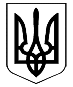 ВЕЛИКОДИМЕРСЬКА СЕЛИЩНА РАДАБРОВАРСЬКОГО РАЙОНУ КИЇВСЬКОЇ ОБЛАСТІР І Ш Е Н Н Я Про затвердження технічної документації із землеустрою щодо встановлення (відновлення) меж земельної  ділянки в натурі на місцевостігр. Рибці Наталії ГригорівніРозглянувши виготовлену технічну документацію із землеустрою щодо встановлення (відновлення) меж земельної ділянки в натурі на місцевості, відповідно до Закону України «Про державний земельний кадастр», ст. ст. 12, 118 Земельного кодексу України, керуючись ст. 26, ч. 1 ст. 59 Закону України «Про місцеве самоврядування в Україні», враховуючи позитивні висновки та рекомендації постійної комісії з питань земельних відносин та охорони навколишнього природного середовища, Великодимерська селищна рада В И Р І Ш И Л А:1. Затвердити виготовлену технічну документацію із землеустрою щодо встановлення (відновлення) меж земельної ділянки в натурі на місцевості, яка була надана для будівництва та обслуговування житлового будинку, господарських будівель і споруд (присадибна ділянка) гр. Рибці Наталії Григорівні.2. Передати безкоштовно у власність земельну ділянку гр Рибці Наталії Григорівні для будівництва та обслуговування житлового будинку, господарських будівель і споруд (присадибна ділянка)  площею  0,2500 га, в с.Гоголів, вул.Гоголя, 4.3. Встановити, що даній земельній ділянці присвоєно кадастровий номер: 3221281601:01:077:0048.4. Землевпорядній службі внести відповідні зміни до земельно-кадастрової документації.5. Контроль за виконанням цього рішення покласти на постійну депутатську комісію Великодимерської селищної ради VIII скликання з питань земельних відносин та охорони навколишнього природного середовища.Секретар селищної ради                                                     Антоніна СИДОРЕНКОсмт Велика Димеркавід 22 червня 2023 року №        L-VIIІ